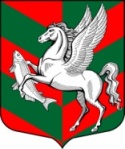 Администрация муниципального образованияСуховское сельское поселениеКировского муниципального района Ленинградской областиП О С Т А Н О В Л Е Н И Еот 10 ноября 2016 г. № 181Об утверждении Перечня муниципальных программ МО Суховское сельское поселение  на 2017-2019 годыВ соответствии с областным законом от 19 февраля 2013 года N 6-оз "О внесении изменений в областной закон "О стратегическом планировании социально-экономического развития Ленинградской области" и на основании п. 3.1. Порядка разработки,  реализации и оценки эффективности муниципальных программ, утвержденным  постановлением администрации  Суховского сельского поселения от 08.11.2013г. № 129 «Об утверждении Порядка разработки, реализации и оценки эффективности муниципальных программ муниципального образования Суховское сельское поселение Кировского муниципального района Ленинградской области»:  Утвердить Перечень муниципальных  программ муниципального образования Суховское сельское поселение Кировского муниципального  района Ленинградской области на 2017-2019 (приложение).Глава администрации                                                                         О.В.Бармина.                                                                                                                                                                                                                                           Утвержденпостановлением администрацииСуховское сельское поселениеот 10.11.2016 г.                                                                                                                                                                                    (приложение)Перечень муниципальных программ МО Суховское сельское поселениена 2017-2019 годыНаименование муниципальной программыОсновные направления социально-экономического развитияНаименование подпрограммы муниципальной программыОтветственный исполнитель1. «Безопасность МО Суховское сельское поселение на 2017-2019 г.г.»Обеспечение защиты населения, территории, объектов жизнеобеспечения от угроз природного и техногенного характера;Обеспечение пожарной безопасности населения, территорииОбеспечение законности и порядка1.1.Предупреждение и защита населения от ЧС на территории МО Суховское сельское поселение1.2.Обеспечение пожарной безопасности территории МО Суховское сельское поселение1.3.Противодействие экстремизму и профилактика терроризма на территории МО Суховское сельское поселение1.4 Повышение безопасности дорожного движения на территории муниципального образования Суховское сельское поселение  Ведущий специалист администрации, уполномоченный по решению задач в области ГО и ЧС.Специалист администрации2.Совершенствование и развитие автомобильных дорог муниципального образования Суховское сельское поселение на 2017-2019 г.гРеконструкция и модернизация дорог общего пользования местного значенияСоздание условий для повышения уровня комфортности проживания граждан2.1.Развитие сети автомобильных дорог общего пользования местного значения в границах населенных пунктов МО Суховское сельское поселение2.2.Капитальный ремонт и ремонт дворовых территорий многоквартирных домов, подъездов к дворовым территориям многоквартирных домовСпециалист администрации3.Обеспечение повышения энергоэффективности в МО Суховское сельское поселение на 2017-2019 г.гЭнергосбережение и повышение энергетической эффективности -Специалист 1 категории4.Устойчивое общественное развитие в МО Суховское сельское поселение на 2017-2019 г.гФормирование условий для улучшения качества жизни населения поселения-Ведущий специалист5.Развитие культуры, физической культуры и спорта в МО Суховское сельское поселение на 2017-2019 г.гСоздание условий для творческой самореализации населения поселения, обеспечение прав граждан на участие в культурной жизни;Развитие и пропаганда массовой физической культуры, как важнейшей составляющей здорового образа жизни5.1.Развитие культуры в МО Суховское сельское поселение5.2.Развитие физической культуры в МО Суховское сельское поселениеВедущий специалист6.Об утверждении   муниципальной  Программы   «Борьба с борщевиком Сосновского» на территории муниципального образования Суховское сельское поселение Кировского муниципального района Ленинградской области на 2016-2020 годыОсвобождение от борщевика Сосновского 2 га на территории МО Суховское сельское поселение Кировского муниципального района Ленинградской области.Ведущий специалист7.  Развитие и поддержка малого и среднего предпринимательства в Суховском сельском поселении Кировского муниципального района Ленинградской области на 2015-2017 годы-содействие государственной политике в области развития малого и среднего предпринимательства на территории МО Суховское сельское поселение, повышение темпов развития субъектов малого и среднего предпринимательства (далее – субъектов МСП), обеспечение доступа предприятий к информационным ресурсам, продолжение формирования благоприятного психологического климата для устойчивой деятельности функционирующих и вновь создаваемых субъектов МСП, совершенствование форм и методов информирования населения и субъектов МСП по вопросам, связанным с предпринимательской деятельностью.- Ведущий специалист администрации 8. Профилактика незаконного потребления наркотических средств и психотропных веществ, наркомании  на территории МО Суховское сельское поселение   на 2016-2017 годы- предотвращение незаконного потребления наркотических средств и психотропных веществ, наркомании на территории поселения;- предотвращение незаконного распространения наркотических средств, психотропных и токсических веществ,
а также их прекурсоров (далее - наркотические средства) на территории  поселения; -  сокращение наркомании и токсикомании и связанных с ними преступлений и правонарушений.-Ведущий специалист9 . Благоустройство территории муниципального образования Суховское сельское поселение Кировского муниципального района Ленинградской области на 2017-2019 г.г.-решение проблем благоустройства по улучшению санитарного и эстетического вида территории муниципального образования Суховское сельское поселение-Специалист 1 категории10. Развитие муниципальной службы в муниципальном образование Суховское сельское поселение Кировского муниципального района Ленинградской области на 2017-2019 гг.создание условий для развития и совершенствования муниципальной службы в поселении, повышение эффективности деятельности муниципальных служащих поселения.-Ведущий специалист, ответственный за кадры администрации.11. Об утверждении муниципальной программы «Содействие развитию части территории д.Сухое, являющейся административным центром муниципального образования Суховское сельское поселение Кировского муниципального района Ленинградской области »- создание благоприятных условий для проживания в сельской местности;- активизация местного населения в решении вопросов местного значения. -повышение транспортной доступности.- организация досуга граждан-Ведущий специалист